PRINT deyimiPrint deyimile yazı yazdırabiliriz.Print ‘Kenan KILIÇASLAN’Print 10Print ‘Hata’Print @sayiPrint @adPrint 10,20  -- yanlışPrint @ad,@soyad  -- yanlış@ad ve @soyadı yazmak istersekPrint @ad+’ ’+@soyad  -- doğruPrint @ad+@sayi -- yanlış Print @ad+str(@sayi) – doğru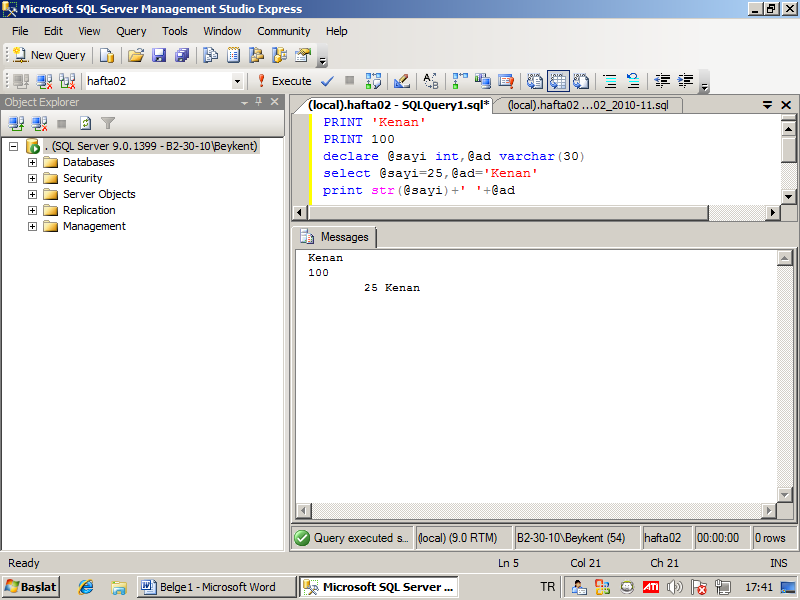 AKIŞ KONTROL DEYİMLERİ (Devam)IF … ELSE …Bu batch içinde kullanılırBatch: bir dizi sql deyimidir.C++’daki { … } yerine sql serverda BEGIN … ENDIF koşul	Doğru ise çalışacak sql deyimiIF koşul	BEGIN		Doğru ise çalışacak sql deyimleri	ENDIF koşul	Doğru ise çalışacak sql deyimiELSE      Koşul yanlış ise çalışacak sql deyimleriÖrnek:@para isimli değişken tanımlayınız. Bu değişkenin değeri 500 den büyükse personel tablosunu, küçükse satış tablosunu listeyen bir veritabanı programcığı yazınız.DECLARE @para MoneySELECT @para = 200IF @para > 500	Select * from tbl_personelELSE	Select * from tbl_satisPRINT @paraGo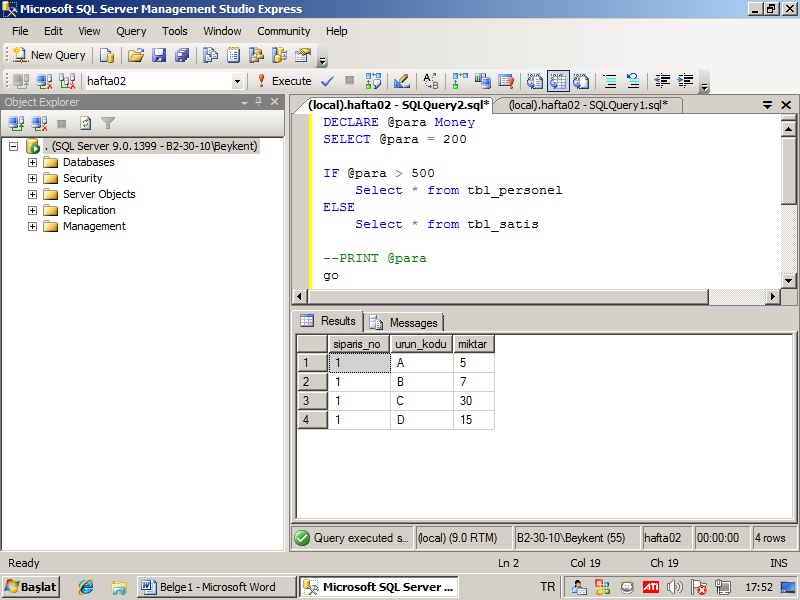 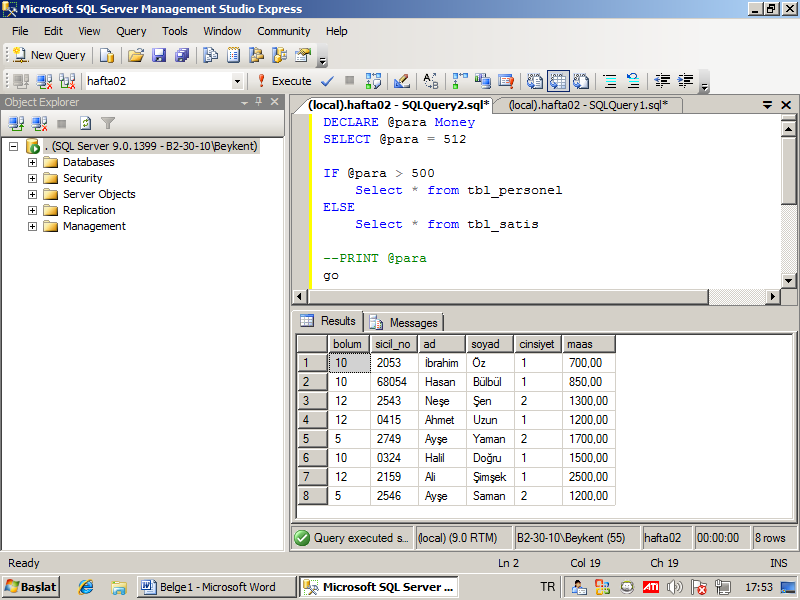 Örnek:Personel tablosundaki maaş ortalaması 1000 fazla ise “ortalama maaş yüksek” mesajı versin, az ise “ortalama maaş düşük” mesajı versinIF (select avg(maas) from tbl_personel)>1000	Print ‘Ortalama maaş yüksek’ELSE	Print ‘Ortalama maaş düşük’go 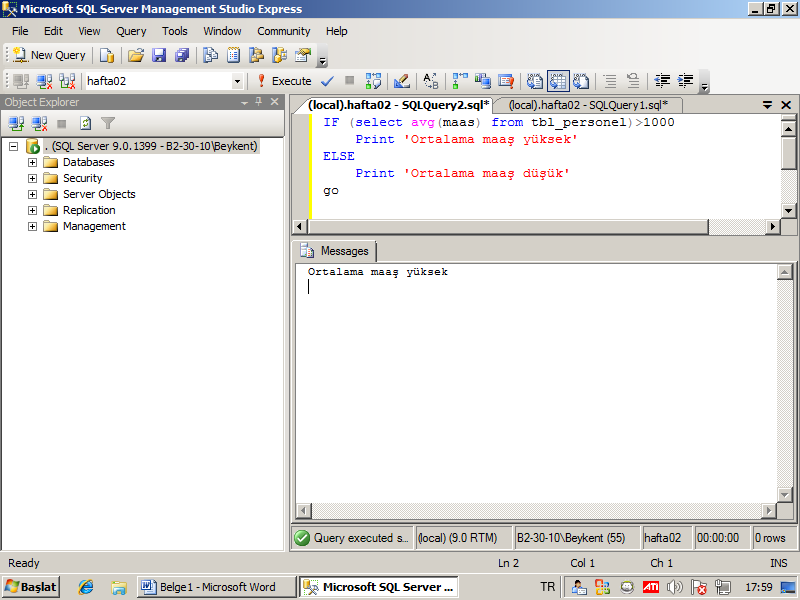 Yukarıdaki programı aşağıdaki gibi de yazabilirdik.DECLARE @ortalama MoneySELECT @ortalama = (select avg(maas) from tbl_personel)IF @ortalama>1000	Print ‘Ortalama maaş yüksek’ELSE	Print ‘Ortalama maaş düşük’go yukarıda, @ortalama isminde Money tipinde bir değişken tanımladık.Bu değişkene personel tablosunun ortalamasını atadık. Bu değerin 1000 büyük olup olmamasına göre mesaj verdirdikTRY…CATCH…Try…catch … hata kontrolünde kullanılır. ÖrnekBEGIN TRY	BEGIN TRAN	Delete from tbl_personel where bolum=10	Update tbl_personel set maas=1000 where bolum=12	Commit tranEND TRYBEGIN CATCH	ROLLBACK TRANEND CATCHGoBirinci blok try bloğudur. Normalda bu blok çalışır. Diyelim ki “delete from..” satırında hata meydana geldi. Bu komutun devamındaki kodlar çalışmaz. Kodun akışı catch bloğuna girer. Catch bloğundaki komutlar çalışır. Diyelim ki TRY için hata oluşmadı bu durumda TRY içindeki tüm kodlar çalışır. Hata oluşmadığında CATCH bloğu çalışmaz.WHILE DöngüsüSQL deyimlerinin tekrarlanmasını sağlar. Koşul yanlış oluncaya kadar döngü çalışır. WHILE koşul	Sql deyimiVeyaWHILE koşul	begin		Sql deyimleri	EndKoşul ise döngüden çıkır, doğru ise döngü devam eder.Örnek:1’den 12ye kadar sayıları birer birer yazdırınız.Declare @sayi intSelect @sayi =1While @sayi<=12Begin	--@sayi değerini yazdır	Print @sayi-- sayı değerini bir artır.	Select @sayi = @sayi+1End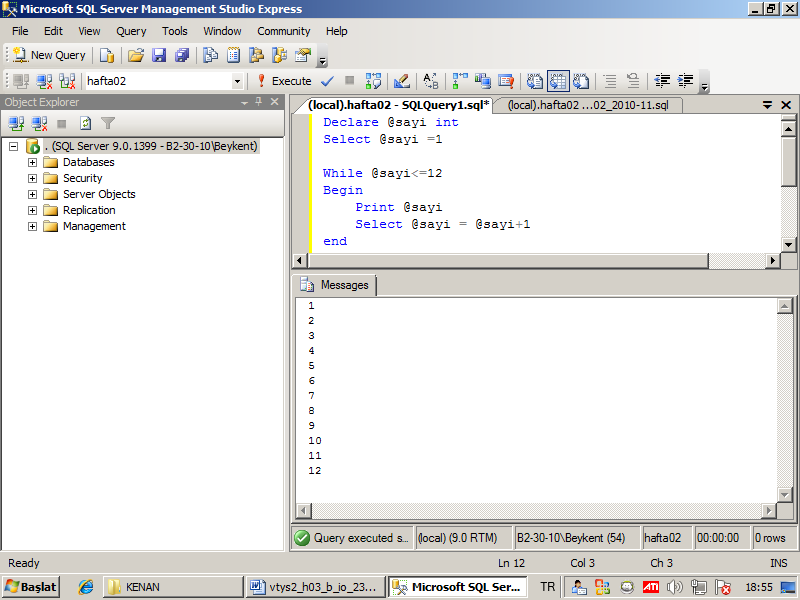 Yukarıdaki kodu aşağıdaki gibi de yazabiliriz.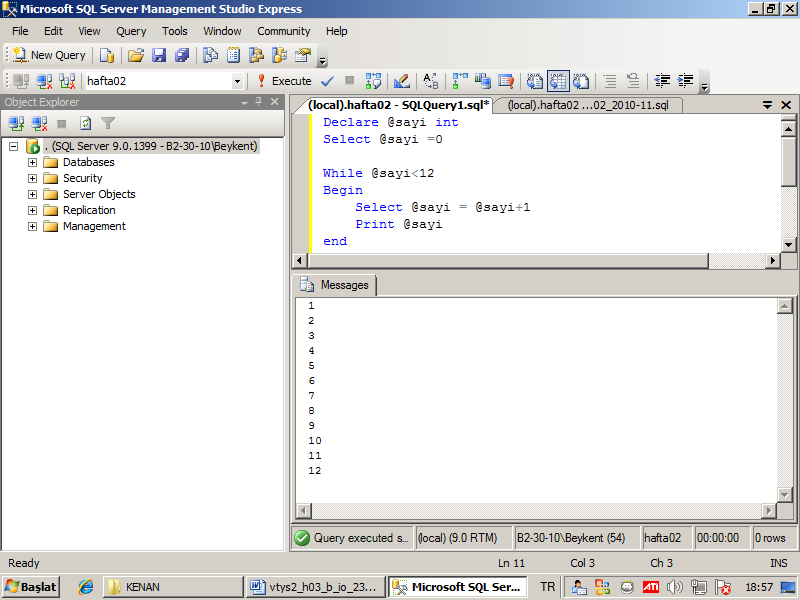 BREAK: döngü koşulu yerine gelmeden, erken olarak döngüden çıkmayı sağlarCONTINUE : döngü içinde , sonraki deyimler çalışmadan döngünün başa dönmesini sağlar